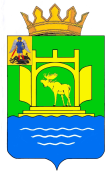 АДМИНИСТРАЦИЯ МУНИЦИПАЛЬНОГО ОБРАЗОВАНИЯ
«ПЛЕСЕЦКИЙ РАЙОН» АРХАНГЕЛЬСКОЙ ОБЛАСТИРАСПОРЯЖЕНИЕ04 июня 2020 года № 116-рапос. ПлесецкОб открытии лодочной переправы в п. Улитино МО «Ярнемское»Руководствуясь Водным кодексом Российской Федерации (Федеральный закон от 03 июня 2006 года № 74-ФЗ), Федеральным законом от 06 октября 2003 года № 131-ФЗ «Об общих принципах организации местного самоуправления в Российской Федерации», Положением о Государственной инспекции по маломерным судам Министерства Российской Федерации по гражданской обороне, чрезвычайным ситуациям и ликвидации последствий стихийных бедствий от 23 декабря 2004 года № 835, постановлением Правительства Российской Федерации от 12 мая  2005 года № 225-п «О порядке утверждения правил охраны жизни людей на водных объектах», постановлением администрации Архангельской области от 28 апреля 2009 года № 119-па/17 «Об утверждении Правил охраны жизни людей на водных объектах в Архангельской области»:Открыть лодочную переправу вблизи п. Улитино МО «Ярнемское» Плесецкого района Архангельской области.Контроль за исполнением настоящего распоряжения возложить на заместителя главы по инфраструктурному развитию администрации муниципального образования «Плесецкий район» Макарова Р.Н. Настоящее постановление вступает в силу с момента подписания.Глава муниципального образования		                        И.В. Арсентьев1 экз. – отдел ДиТИПиОТ1 экз. – отдел ТБИсп. Осмольская О.Л. ________Дата: АДМИНИСТРАЦИЯ МУНИЦИПАЛЬНОГО ОБРАЗОВАНИЯ
«ПЛЕСЕЦКИЙ РАЙОН» АРХАНГЕЛЬСКОЙ ОБЛАСТИРАСПОРЯЖЕНИЕ04 июня 2020 года № 116-рапос. ПлесецкОб открытии лодочной переправы в п. Улитино МО «Ярнемское»Руководствуясь Водным кодексом Российской Федерации (Федеральный закон от 03 июня 2006 года № 74-ФЗ), Федеральным законом от 06 октября 2003 года № 131-ФЗ «Об общих принципах организации местного самоуправления в Российской Федерации», Положением о Государственной инспекции по маломерным судам Министерства Российской Федерации по гражданской обороне, чрезвычайным ситуациям и ликвидации последствий стихийных бедствий от 23 декабря 2004 года № 835, постановлением Правительства Российской Федерации от 12 мая  2005 года № 225-п «О порядке утверждения правил охраны жизни людей на водных объектах», постановлением администрации Архангельской области от 28 апреля 2009 года № 119-па/17 «Об утверждении Правил охраны жизни людей на водных объектах в Архангельской области»:Открыть лодочную переправу вблизи п. Улитино МО «Ярнемское» Плесецкого района Архангельской области.Назначить ответственным за работу лодочной переправы Дехтяренко Л.В.Ответственному лицу обеспечить безопасность людей при использовании лодочной переправы, укомплектовать спасательными средствами согласно нормам оснащения маломерного судна.Контроль за  исполнением  настоящего  распоряжения  возложить  на  первого заместителя  главы администрации муниципального  образования «Плесецкий район» Макарова Р.Н. Настоящее постановление вступает в силу с момента подписания.Глава муниципального образования		                        И.В. АрсентьевЛИСТ СОГЛАСОВАНИЯРаспоряжения об открытии лодочной переправы в п. Улитино МО «Ярнемское»Распоряжение(наименование документа)Заместитель главы – руководитель аппаратаЕ.С. ПоповЗаместитель главы по инфраструктурному развитиюР.Н. МакаровНачальник отдела территориальной безопасностиР.Г. ЕлькинНачальник отдела правового и кадрового обеспеченияС.Е. ШевяковаНачальник отдела ДиТИПиОТО.Л. Осмольская